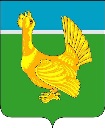 Администрация Верхнекетского районаПОСТАНОВЛЕНИЕОб исключении из кадрового резерва на замещение вакантных должностей муниципальной службы Администрации Верхнекетского района и органов Администрации Верхнекетского района	В соответствии со статьей 14  Положения о кадровом резерве на замещение вакантных должностей муниципальной службы Администрации Верхнекетского района и органов Администрации Верхнекетского района, утвержденного постановлением Администрации Верхнекетского района от 12 марта 2013 года №225, в связи с замещением вакантной должности, в резерве на которую стоял кандидат, постановляю:1.Исключить из кадрового резерва на замещение вакантных должностей муниципальной службы Администрации Верхнекетского района и органов Администрации Верхнекетского района Васильева Вячеслава Александровича, Авдеева Максима Александровича, Хохлову Ирину Юрьевну, Мингалееву Наталью Александровну, Флегентову Ольгу Александровну, Трескулову Анну Леонидовну, Морозову Оксану Ивановну, Завьялову Татьяну Николаевну, Пантелеву Татьяну Дмитриевну, Ермоленко Алексея Алексеевича, Гвай Андрея Григорьевича, Чехова Сергея Викторовича.2. Контроль за исполнением  настоящего постановления возложить на заместителя главы Верхнекетского района по управлению делами Генералову Т.Л.Глава   Верхнекетского района                                                 С.А. АльсевичТ.Л. Генералова-----------------------------------------------------------------------------------------------------------------------------Дело-2, Генералова-1.19 декабря  2022 г.р.п. Белый ЯрВерхнекетского района Томской области                              №1170